Update-Log: Barrierefreiheit(9.0-2022-03-03)

Verbesserungen
FehlerkorrekturenZusätzliche Anpassungen:
Templates: alleLöschungen: Content:Filter:Dict-Einträge:a_stadtplan.website (en)a_stadtplan.website (de)a_projects.enter_link_or_upload (en)a_projects.enter_link_or_upload (de)Theme:Containerstrukturen: Site > Zusatzmodule > Formulare > Formular - Definitionen: Feld six_formgen_flag_noradioreset („Keine "Zurücksetzen" Schaltfläche für Radiobuttons“)Site > Weitere Container > AbsätzeSite > InfoboxartikelSite > BildergalerienSite > Zusatzmodule > Daten AppsSite > PersonenSite > Zusatzmodule > Visitenkarten > VisitenkartenSite > Zusatzmodule > Geschlossene Benutzergruppen > Profile - BenutzerSite > Weitere Container > BasiseinstellungenSite > NewsSite > Zusatzmodule > Newsletter > NewsletterSite > Zusatzmodule > RSS-Feed > RSS-FeedSite > Zusatzmodule > IFG > MetainformationenSite > Zusatzmodule > Geschlossene Benutzergruppen > Profile - TexteSite > Zusatzmodule > Newsletter > AbonnentenSite > Zusatzmodule > Glossar > GlossareinträgeSite > Zusatzmodule > Veranstaltungen > VeranstaltungenSite > Weitere Container > FastmediaSite > Zusatzmodule > Visitenkarten > StadtteileSite > Zusatzmodule > Visitenkarten > OrtsteileEigene Erweiterungen > Eigene BilderSite > Zusatzmodule > Visitenkarten > AngeboteSite > Zusatzmodule > Veranstaltungen > Dozenten / LeitungSite > Zusatzmodule > Veranstaltungen > Veranstaltungsarten / TypenSite > Zusatzmodule > Veranstaltungen > Rubriken / Themen / LernfelderSite > Zusatzmodule > Veranstaltungen > RegionenSite > Zusatzmodule > Veranstaltungen > VeranstaltungsorteSite > Weitere Container > Links / DownloadsSite > Zusatzmodule > Projekte > UmsetzungsorteSite > Zusatzmodule > Projekte > ProjekteSite > Zusatzmodule > Projekte > Themenfeld(er) / Kategorie(n) / Schwerpunkt(e)Site > Zusatzmodule > Stadtplan GeoJSON FeatureSite > Zusatzmodule > Dienstleistungen > DienstleistungenNeues Triggerset: -
CFs/CCs: alleProd 3.1 AnlageAnpassungsbedarf aufgrund der Barrierefreiheit im FormularmodulIn Formularen gab es bisher die Möglichkeit, bei Einfachauswahl (Radiobuttons) eine Funktion hinzuzufügen „Auswahl zurücksetzen“. Diese Zusatzfunktion wurde aus Sicht der Barrierefreiheit bemängelt, so dass sie vollständig abgeschaltet wird.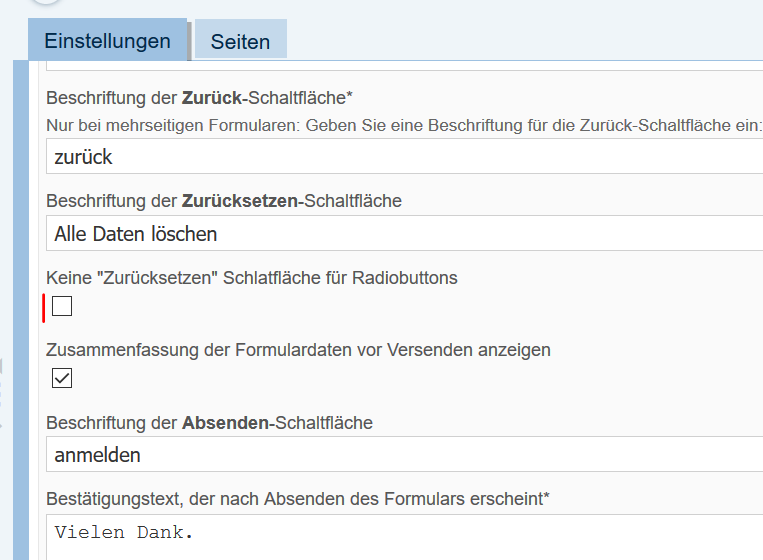 Standardmäßig wurde unterhalb von allen Radiobuttons die Möglichkeit angeboten, die Auswahl zurückzusetzen.Wichtig ist, dass bei der Verwendung zukünftig darauf geachtet wird, die Formularauswahl ggf. zu erweitern um eine zusätzliche Option (wenn die Möglichkeit besteht, dass auch keine der Angaben möglich ist). In dem vorliegenden Fall würde es sich anbieten, eine weitere Auswahl hinzuzufügen – wenn notwendig.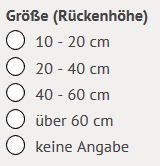 Aktualisierung jQueryDie Version von jQuery wurde aktualisiert auf v3.6.0. Gelöschte Templates:00_colorbox_plugin_js_d00_jquery_latest_js_d00_jquery_tablesorter_js_d00_plugins_js_d00_javascript_register_dGelöschte Dateien unter Statics:static/css/html5/@eaDir/megamenu.css@SynoResourcestatic/css/html5/@eaDir/theme.scss@SynoEAStreamstatic/css/html5/@eaDir/theme.scss@SynoResourcestatic/js/html5/@eaDir/ext.js@SynoResourcestatic/js/html5/@eaDir/jquery-accessibleMegaMenu.js@SynoResourcestatic/js/js_rev_7.jsstatic/js/libs/jquery-1.6.2.jsstatic/js/libs/jquery-1.6.2.min.jsstatic/js/libs/jquery-3.1.1.min.jsstatic/js/plugins.jsstatic/js/script.jsstatic/ssp/jquery.socialshareprivacy.jsstatic/ssp/socialshareprivacy/images/dummy_facebook.pngstatic/ssp/socialshareprivacy/images/dummy_facebook_en.pngstatic/ssp/socialshareprivacy/images/dummy_gplus.pngstatic/ssp/socialshareprivacy/images/dummy_gplus_alt.pngstatic/ssp/socialshareprivacy/images/dummy_twitter.pngstatic/ssp/socialshareprivacy/images/socialshareprivacy_info.pngstatic/ssp/socialshareprivacy/socialshareprivacy.cssHinzugefügte Dateien unter Statics:static/js/html5/jquery.jcarousel-swipe.min.jsstatic/js/libs/jquery.min.jsstatic/js/libs/jquery.tablesorter.min.jsstatic/ssp/images/box_fbshare.pngstatic/ssp/images/box_mail.pngstatic/ssp/images/box_tumblr.pngstatic/ssp/images/de/dummy_box_facebook.pngstatic/ssp/images/de/dummy_facebook.pngstatic/ssp/images/dummy_box_buffer.pngstatic/ssp/images/dummy_box_delicious.pngstatic/ssp/images/dummy_box_disqus.pngstatic/ssp/images/dummy_box_facebook.pngstatic/ssp/images/dummy_box_flattr.pngstatic/ssp/images/dummy_box_gplus.pngstatic/ssp/images/dummy_box_hackernews.pngstatic/ssp/images/dummy_box_linkedin.pngstatic/ssp/images/dummy_box_pinterest.pngstatic/ssp/images/dummy_box_reddit.pngstatic/ssp/images/dummy_box_stumbleupon.pngstatic/ssp/images/dummy_box_twitter.pngstatic/ssp/images/dummy_box_xing.pngstatic/ssp/images/dummy_buffer.pngstatic/ssp/images/dummy_delicious.pngstatic/ssp/images/dummy_disqus.pngstatic/ssp/images/dummy_facebook.pngstatic/ssp/images/dummy_flattr.pngstatic/ssp/images/dummy_gplus.pngstatic/ssp/images/dummy_gplus_alt.pngstatic/ssp/images/dummy_hackernews.pngstatic/ssp/images/dummy_linkedin.pngstatic/ssp/images/dummy_pinterest.pngstatic/ssp/images/dummy_reddit.pngstatic/ssp/images/dummy_stumbleupon.pngstatic/ssp/images/dummy_twitter.pngstatic/ssp/images/dummy_xing.pngstatic/ssp/images/fbshare.pngstatic/ssp/images/mail.pngstatic/ssp/images/tumblr.pngstatic/ssp/jquery.socialshareprivacy.min.de.jsstatic/ssp/images/socialshareprivacy_info.pngstatic/ssp/images/socialshareprivacy_info.pngstatic/ssp/stylesheets/jquery.socialshareprivacy.min.cssVerschobene Dateien unter Statics:static/ssp/socialshareprivacy/images/2-klick-logo.jpg --> static/ssp/images/2-klick-logo.jpgstatic/ssp/socialshareprivacy/images/settings.png --> static/ssp/images/settings.pngstatic/ssp/socialshareprivacy/images/socialshareprivacy_on_off.png --> static/ssp/images/socialshareprivacy_on_off.pngGeänderte Templates:00_kogis_linkchecker_d00_script_js_d01_htmlstart_2_d05_content_socialbar_d05_six_formgen_backend_pages_d00_map_js_backend_d05_interactive_map_backend_dGeänderte Custom_Functions:custom_functions/cmsfunc_JSON.phpÄnderungen unter Statics:static/css/html5/_jasny-bootstrap.scssstatic/css/html5/_megamenu.scssstatic/css/html5/style.scssstatic/js/html5/ext.jsstatic/js/html5/jasny-bootstrap.min.jsstatic/js/html5/jquery-accessibleMegaMenu.jsstatic/js/html5/jquery.jcarousel-core.min.jsstatic/js/libs/Map/custom/assets/css/leaflet-messagebox.cssstatic/js/libs/Map/custom/assets/css/leaflet-search.cssstatic/js/libs/Map/custom/assets/css/leaflet.cssstatic/js/libs/Map/custom/assets/js/custom/backend.jsstatic/js/libs/Map/custom/assets/js/custom/legend.jsstatic/js/libs/Map/custom/assets/js/custom/util.jsstatic/js/libs/Map/custom/assets/js/lib/leaflet-messagebox.jsstatic/js/libs/Map/custom/assets/js/lib/leaflet-search.jsstatic/js/libs/Map/custom/assets/js/lib/leaflet.jsstatic/js/libs/Map/custom/assets/js/lib/proj4js.jsstatic/js/libs/Map/custom/assets/js/lib/proj4leaflet.jsstatic/js/libs/Map/custom/gulpfile.jsstatic/js/libs/Map/custom/images/layers.pngstatic/js/libs/Map/custom/images/marker-icon-2x.pngstatic/js/libs/Map/custom/stadtplan-custom.min.jsmstatic/js/libs/Map/custom/stadtplan-leaflet.min.jsstatic/js/libs/Map/custom/stadtplan.min.cssstatic/js/libs/Map/package.jsonstatic/js/libs/jquery.event.move.jsstatic/js/libs/jquery.scrollTo.min.jsstatic/ssp/jquery.socialshareprivacy.min.jsModulVerbesserungStadtplanDer Linktitel einer URL in einem POI wurde geändert in „Zur Internetseite“. Damit wird verhindert, dass es bei langen URLs zu unsauberen Grenzüberschreitungen kommt. Angepasst wurden:a_stadtplan.website (en)a_stadtplan.website (de)static\js\libs\Map\custom\assets\js\custom\legend.jsstatic\js\libs\Map\custom\stadtplan.min.cssstatic\js\libs\Map\custom\stadtplan-custom.min.jsstatic\js\libs\Map\custom\stadtplan-leaflet.min.jsstatic\js\libs\Map\package.jsonstatic\js\libs\Map\package-lock.json00_script_js_dBasisbaukastenAus dem Basisbaukasten (Templates und Logiken) wurden die früheren http-Adressen der Basiseinstellungen entfernt. Angepasst wurden:10_depu_detail_d05_dienstleistung_content_dl_aehnliche_l05_dienstleistung_content_vika_l05_dienstleistungen_detail_aside_d05_dienstleistungen_dienststellen_l05_dienststelle_content_detail_aside_d20_dienstleistung_d05_six_formgen_backend_mail_templates_d99_six_formgen_backend_form_page_d10_forum_d05_nl_content_news_html_l10_nl_newsletter_html_post_content_d10_nl_newsletter_html_pre_content_d05_tagcloud_schlagworte_l10_sitzung_detail_d99_dl_soap_server_d99_soap_client_config_d01_htmlstart_2_d02_header_d02_html5_header_d04_html5_menu_d04_html5_menu_l04_html5_menu_ul_list_l04_html5_menu_ul_ul_list_l04_menu_ul_list_l04_menu_ul_ul_list_l05_content_ariadne_l05_content_fussnavi_einstieg_l05_content_fussnavi_l05_html5_content_fussnavi_einstieg_d07_footer_d07_html5_footer_d07_marginal_logo_d90_profile_header_logic_d90_profile_log_logout_d/custom_functions/add2soapQueue_func_ifg.php/custom_functions/tpost_add2ifg_apps.php/custom_functions/tpost_add2ifg_daten.php/custom_functions/tpost_add2ifg_deputationen.phptpre_replace_images_links_and_media.phpBasisbaukastenOptimierung und Bereinigung des Headers (Stylesheet). Angepasst wurden:01_htmlstart_2_d05_interactive_map_backend_dRedaktionssystemEs wurden auf den Entwicklungssystemen verschiedene Warnmeldungen ausgegeben. Der Code folgte bisher einer veralteten Syntax, die zwar aktuell noch funktioniert, aber perspektivisch abgeschaltet wird. Dies wurde nun optimiert durch Anpassung von:/custom_functions/tpre_save.php/custom_functions/tpre_saveInlineContent.php/custom_functions/tpre_saveVtAbsatzContent.php/custom_functions/tpre_saveVtSeitenContent.phpBarrierefreiheitDer Seiteninhalt wurde vor den Domainnamen gestellt. Angepasst wurden:01_htmlstart_1_d10_pre_content_d10_pre_content_search_d10_rahmenlos_pre_content_d20_search_d20_veranstaltung_planer_3m_dProjekteIn der Maske für ProjektpflegerInnen wurde "download" und "externer Link" gleichzeitig angeboten. Dies wurde validiert durch Anpassung von:05_projektpflege_projekt_formular_d05_projektpflege_projekt_pruef_d10_projektpflege_projekt_edit_d01_styles_d, styles.css, style.css.mapDict-Eintrag: a_projects.enter_link_or_uploadBaukastenFür die Einführungen eines nativen Zeit-Eingabe-Felds wurde ein neues Icon eingebunden: /static/img/html5/Time_dkblau.svgBaukastenVerschiedene Container wurden optimiert bzw. In Hinblick auf die Struktur vereinheitlicht:Site > Weitere Container > AbsätzeSite > InfoboxartikelSite > BildergalerienSite > Zusatzmodule > Daten AppsSite > PersonenSite > Zusatzmodule > Visitenkarten > VisitenkartenSite > Zusatzmodule > Geschlossene Benutzergruppen > Profile - BenutzerSite > Weitere Container > BasiseinstellungenSite > NewsSite > Zusatzmodule > Newsletter > NewsletterSite > Zusatzmodule > RSS-Feed > RSS-FeedSite > Zusatzmodule > IFG > MetainformationenSite > Zusatzmodule > Geschlossene Benutzergruppen > Profile - TexteSite > Zusatzmodule > Newsletter > AbonnentenSite > Zusatzmodule > Glossar > GlossareinträgeSite > Zusatzmodule > Veranstaltungen > VeranstaltungenSite > Weitere Container > FastmediaSite > Zusatzmodule > Visitenkarten > StadtteileSite > Zusatzmodule > Visitenkarten > OrtsteileEigene Erweiterungen > Eigene BilderSite > Zusatzmodule > Visitenkarten > AngeboteSite > Zusatzmodule > Veranstaltungen > Dozenten / LeitungSite > Zusatzmodule > Veranstaltungen > Veranstaltungsarten / TypenSite > Zusatzmodule > Veranstaltungen > Rubriken / Themen / LernfelderSite > Zusatzmodule > Veranstaltungen > RegionenSite > Zusatzmodule > Veranstaltungen > VeranstaltungsorteSite > Weitere Container > Links / DownloadsSite > Zusatzmodule > Projekte > UmsetzungsorteSite > Zusatzmodule > Projekte > ProjekteSite > Zusatzmodule > Projekte > Themenfeld(er) / Kategorie(n) / Schwerpunkt(e)Site > Zusatzmodule > Stadtplan GeoJSON Feature Site > Zusatzmodule > Dienstleistungen > DienstleistungenBaukastenDie Version von jQuery wurde aktualisiert auf v3.6.0. Die Übersicht der Anpassung befindet sich in der Anlage.Achtung: gelöschte Templates:00_colorbox_plugin_js_d00_jquery_latest_js_d00_jquery_tablesorter_js_d00_plugins_js_d00_javascript_register_dGeänderte Templates:00_kogis_linkchecker_d00_script_js_d01_htmlstart_2_d05_content_socialbar_d05_six_formgen_backend_pages_d00_map_js_backend_d05_interactive_map_backend_dGeschlossene BenutzergruppenNach der Anmeldung an eine geschlossene Benutzergruppe erschien bisher eine Infobox auf jeder Seite, die im Kacheldesign die vollflächigen Inhalte verschob. Übergangsweise wurde diese Meldung ausgeblendet und ein neuer Platz für die Anmeldeinformationen erarneitet.Angepasst wurde: 10_post_content_dBaukasten, verschiedene ModuleDie Funktion des Datepickers wurde in allen KOGIS-Modulen vereinheitlicht. Angepasst wurden:\static\img\html5\Time_dkblau.svg\static\img\html5\Zeit_dkblau.png\static\img\html5\Zeit_dkblau.svg\static\css\html5\style.scss\static\css\html5\_01_styles_d.scss, style.css, style.css.map01_css_admin_d05_content_feld_d05_projekte_content_suchmaske_d05_projektpflege_visit_pruef_d05_projektpflege_projekt_pruef_d05_projektpflege_visit_formular_d05_projektpflege_kontakt_formular_d05_projektpflege_projekt_formular_d10_depu_liste_d20_depu_suche_d20_depu_aktuell_archiv_d05_depu_content_suchmaske_d20_depu_aktuell_staatlich_d20_depu_aktuell_staedtisch_d20_depu_aktuell_zeitstrahl_d05_depu_content_suchepruefen_d05_veranstalter_veranstaltung_pruef_d05_veranstalter_veranstaltung_formular_d05_veranstaltung_content_suchmaske_dBarrierefreiheitWeitere Anpassungen aufgrund der Mängelliste der Zentralstelle für barrierefreie Informationstechnik. Angepasst wurden:01_htmlstart_1_d01_htmlstart_2_d01_styles_d02_html5_header_d02_sprungnavigation_d04_menu_pre_d05_content_abisz_d05_content_absatzliste_l05_content_bildleiste_l05_content_glossar_l05_content_glossar_link_l05_content_karussell_l05_content_pre_d05_download_link_d05_ersatz_glossar_d05_ersatz_video_d05_html5_content_fussnavi_einstieg_d05_kachel_banner_d05_kachel_buehne_l05_kachel_news_d05_kachel_personen_l05_kachel_spalten_1er_flach_l05_kachel_teaser_l05_kachel_vcard_l05_kacheln_d05_nl_content_news_html_l07_html5_footer_d07_infobox_l07_rechte_spalte_pre_d07_schriftgroesse_d10_glossar_d10_pre_content_d99_formgen_render_pagelist_lcustom_functions\tpre_saveVtAbsatzContent.phpstatic\css\html5\_01_styles_d.scssstatic\css\html5\_basic.scssstatic\css\html5\_simpleScroller.scssstatic\css\html5\style.scssstatic\js\html5\ext.jsstatic\js\html5\simpleScroller.js MobilansichtEs wurde eine Verschmelzung des Menü-/Headerbereichs der Tablet-Ansicht mit der Mobile-Ansicht vorgenommen. Dabei wurde der Zwischenschritt (= Tabletansicht) beim Wechsel von mobiler zur Desktopansicht und umgekehrt entfernt.Angepasst wurden:* \static\css\html5\style.scss * \static\css\html5\style.css.map* \static\css\html5\style.css* \static\js\html5\ext.jsModulFehlerkorrekturArchiv Sitzungen, Veranstaltungen, DeputationenDas Archiv ließ sich nicht über die rechte Seitenspalte aufrufen (zusätzlich wurden weitere Optimierungen vorgenommen). Dies wurde korrigiert durch Anpassung von:05_depu_content_liste_l05_sitzung_content_liste_l05_veranstalter_dozent_liste_l05_veranstalter_ort_liste_l05_veranstalter_person_liste_l05_veranstaltung_content_detail_veranstaltende_l05_veranstaltung_content_liste_l05_veranstaltung_content_planer_l05_veranstaltung_content_tabelle_l05_veranstaltung_content_veranst_abisz_l05_veranstaltung_content_veranstalter_l10_veranstaltung_detail_d20_veranstaltung_anmeldung_formular_d20_veranstaltung_statistik_anmeldungen_formular_dcustom_classes/SixCalendar.phpcustom_classes/SixCalendar2.phpXSS-SicherheitslückenVerschiedene Module wurden optimiert, um weitere Sicherheitslücken zu verhindern. Angepasst wurden:01_htmlstart_1_d01_htmlstart_2_d05_content_absatzliste_l05_content_ariadne_l05_ersatz_imgbox_d05_ersatz_person_d05_person_block_d10_pre_content_d10_pre_content_search_d10_rahmenlos_pre_content_d20_search_d05_projekte_content_detail_d05_veranstaltung_content_detail_d20_veranstaltung_planer_3m_d Diese Änderungen wurden als Hotfix am 21.12.2021 bereits verteilt.XSS-SicherheitslückenAufgrund einer erkannten Sicherheitslücke wurde das Templates "05_content_jumplist_d" als Hotfix verteilt, um die Lücke zu schließen.Diese Änderungen wurden als Hotfix am 04.02.2022 bereits verteilt.Barrierefreiheit, FormulareIn Formularen gab es bisher die Möglichkeit, bei Einfachauswahl eine Funktion hinzuzufügen „Auswahl zurücksetzen“. Diese Zusatzfunktion wurde aus Sicht der Barrierefreiheit bemängelt, so dass sie abgeschaltet wurde.Wichtig ist, dass bei der Verwendung zukünftig darauf geachtet wird, die Formularauswahl ggf. anzupassen, siehe Beschreibung in der Anlage.Angepasst wurden:/static/js/html5/ext.js/formgen_render.css/formgen_render.css.map/formgen_render.scss05_content_feld_listbox_l99_formgen_render_field_error_l99_formgen_render_input_clickbox_dContainer Site > Zusatzmodule > Formulare > Formular - Definitionen: Feld six_formgen_flag_noradioreset („Keine "Zurücksetzen" Schaltfläche für Radiobuttons“)BaukastenDas Template 90_prettyurl_redir_d warf unter bestimmten Umständen eine Warnung aus, die Auswirkungen auf die Darstellung einer Seite hatte. Angepasst wurde: 90_prettyurl_redir_d.ProjekteIm Frontend wurden Details zu der verantwortlichen Stelle nicht mehr korrekt angezeigt. Dies wurde korrigiert durch Anpassung von 05_projekte_content_detail_d05_projekte_content_relation_links_lBaukasten, MobilansichtBeim Responsive Design gab es zwischen dem mobilen Design und der Desktopansicht einen Zwischenschritt (Tablets oder kleineBildschirmauflösungen). In diesem Zwischenschritt war die Textsuche über das Anklicken der Lupe nicht erreichbar. Dies wurde korrigiert durch Anpassung von:style.scss, style.css und style.css.mapext.jsBarrierefreiheit, FormulareHier wurde beim Hinweis bzw. einer Fehlermeldung ein "role=alert" erbeten. Dies wurde umgesetzt durch 99_formgen_render_field_error_l.Barrierefreiheit, ProjekteIn der Projekte-Suchmaske konnte in Selectboxen HTML-Tags eingeschleust werden. Dies wurde angepasst durch: 05_content_feld_listbox_l.Barrierefreiheit, FormulareScreenreader haben Formulare teilweise als Tabelle vorgelesen. Dies wurde angepasst durch:/static/js/html5/ext.jsvendor/six/views/assets/css/formgen_render.cssvendor/six/views/assets/css/formgen_render.css.mapvendor/six/views/assets/css/formgen_render.scssVeranstaltungsmanagementWenn in einer Veranstaltung der Haken bei "Standardmäßig Teilnehmer zulassen? (Haken = Ja)" nicht gesetzt war, wurden die Anmeldungen nicht mehr automatisch in "Anmeldeverarbeitung > Anmeldung(en) nicht bestätigt" transferiert. Dies wurde korrigiert durch Anpassung von: /custom_classes/SixEvent.phpAltNeu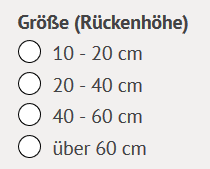 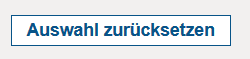 